Name ____________________________________________  Sect _________________Unit Review:  Intro to quadratic equations and polynomialsGraphing quadratics: Make a table and clearly label at least 5 points.  Locate the vertex of the parabola.  Show your work.  (3 pts each)y = x2 – 3 						y =   - x2 + 6 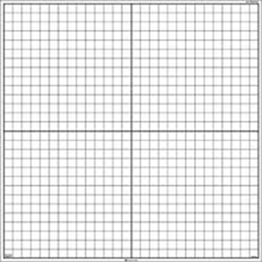 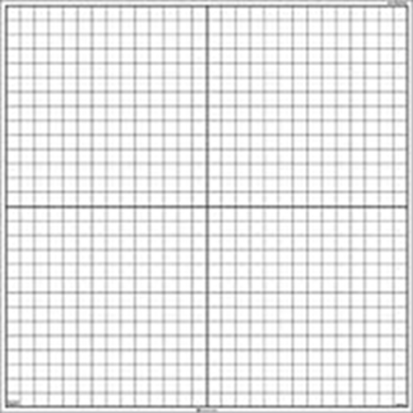 y = (x – 2)2 + 1					y = - 2x2 – 3 Multiply the following polynomials: (2 pts each)x (x – 5)				2y (y + 1)				3z (z + 1 – a)2 (-4q + 3s – 5)			-2d (3d + 2f – 6)			-6g (-3g + 2h – 5)(m + 7)2				(n – 7)2 				(p + 7) (p – 7)(2d + 4) (d + 3)			(3f – 6) (f + 2)				(7g – 2) (2g – 3)Factor the following polynomials: (2 pts each)4b2 + 6b				11c2 + 33				27d2 + 18d – 36df220g2 + 40fg – 60g			5s2 – 25s – 40 				- 13d2 – 8cd – d Word Problems: (2 pts each)A rectangle has two sides that are represented by the expressions (2x + 5) and (x – 1).  Write separate expressions for the area and perimeter.Area:								Perimeter:A rectangle has an area represented by the expression 5x2 + 15.  If the length of one side is 20 inches, what is the length of the other side?A rectangular patio has a width that is three times the length.  If the area of the pizza is 192 square feet, what are the dimensions of the patio?